Державна установа 
«Центр громадського здоров’я Міністерства охорони здоров’я України» оголошує конкурс на відбір консультанта з розробки стандартних операційних процедур та проведення пілотного проекту з впровадження використання подвійних швидких (експрес) тестів для діагностики ВІЛ та сифілісу в антенатальних клініках, з подальшою імплементацією в систему охорони здоров'я України в рамках програми Глобального фонду прискорення прогресу у зменшенні тягаря туберкульозу та ВІЛ-інфекції в УкраїніНазва позиції: Консультант з розробки стандартних операційних процедур та проведення пілотного проекту з впровадження використання подвійних швидких (експрес) тестів для діагностики ВІЛ та сифілісу в антенатальних клініках, з подальшою імплементацією в систему охорони здоров'я УкраїниКількість позицій: 2Рівень зайнятості: часткова Інформація щодо установи:Головним завданнями Державної установи «Центр громадського здоров’я Міністерства охорони здоров’я України» (далі – Центр) є діяльність у сфері громадського здоров’я. Центр виконує лікувально-профілактичні, науково-практичні та організаційно-методичні функції у сфері охорони здоров’я з метою забезпечення якості лікування хворих на cоціально -небезпечні захворювання, зокрема ВІЛ/СНІД, туберкульоз, наркозалежність, вірусні гепатити тощо, попередження захворювань в контексті розбудови системи громадського здоров’я. Центр приймає участь в розробці регуляторної політики і взаємодіє з іншими міністерствами, науково-дослідними установами, міжнародними установами та громадськими організаціями, що працюють в сфері громадського здоров’я та протидії соціально небезпечним захворюванням. Завдання: Розробка стандартних операційних процедур для забезпечення лабораторного компоненту пілотного проекту з впровадження використання подвійних швидких (експрес) тестів для діагностики ВІЛ та сифілісу в антенатальних клініках, з подальшою імплементацією в систему охорони здоров'я України (далі – Пілот).Участь у проведенні кабінетного дослідження для огляду алгоритмів та рутинних практик тестування на ВІЛ та сифіліс серед вагітних у антенатальних клініках відповідно до протоколу Пілоту.Участь у проведенні двох тренінгів та підготовці тренінгових матеріалів. Участь у підготовці аналітичного звіту за результатами Пілоту.Професійні та кваліфікаційні вимоги:Вища медична або біологічна освіта; Знання українських та міжнародних рекомендацій, нормативних документів у сфері епідеміологічного та лабораторного моніторингу за ВІЛ-інфекцією та/або сифілісом. Досвід роботи у сфері діагностики ВІЛ-інфекції та/або сифілісу.Досвід з розробки стандартних операційних процедур в галузі громадського здоров’я за міжнародними та національними стандартами.Знання ділової української та англійської мови.Належний рівень роботи з комп’ютером, знання MS Office.Резюме мають бути надіслані на електронну адресу: vacancies@phc.org.ua, із копією на v.martsynovska@phc.org.ua. В темі листа, будь ласка, зазначте: «285-2021 «Консультант з розробки стандартних операційних процедур та проведення пілотного проекту з впровадження використання подвійних швидких (експрес) тестів для діагностики ВІЛ та сифілісу в антенатальних клініках, з подальшою імплементацією в систему охорони здоров'я України»Термін подання документів – до 26 липня  2021 року, реєстрація документів 
завершується о 18:00.Державна установа «Центр громадського здоров’я Міністерства охорони здоров’я України»  залишає за собою право повторно розмістити оголошення про вакансію, скасувати конкурс на заміщення вакансії, запропонувати посаду зі зміненими обов’язками чи з іншою тривалістю контракту.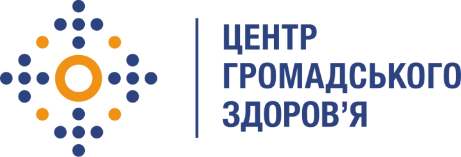 